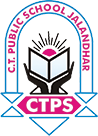 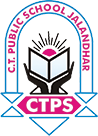 HOLIDAYS HOMEWORKClass: IIndSession- 2022-23Keep your child’s brain active over break without them knowing they’re doing “homework” Computer** Read and Learn Unit 1, 2, and 3. Work should be complete on the workbook.*Project Work:-* Write about your School on a notepad and send it's screenshot in the computer group too.*Activity Work:-* Paste the pictures where computers are being used on A4 sheet and decorate it.Hindi 1. ( नन्हे वीर) कविता वाचन की video  बनाएँ ।2. राष्ट्रीय त्योहारों का चित्र सहित चार्ट बनाएँ ।3. अब तक के  सम्पूर्ण पाठयक्रम को याद करें ।4. सुलेख के  10 पृष्ठ लिखें ।Punjabi* ਮੁਕਤਾ ,ਕੰਨਾ ,ਸਿਹਾਰੀ , ਬਿਹਾਰੀ ਮਾਤਰਾ ਨਾਲ ਸੰਬੰਧਿਤ ਕੋਈ ਦਸ - ਦਸ  ਸ਼ਬਦ ਪੰਜਾਬੀ ਦੀ ਕਾਪੀ ਵਿੱਚ ਲਿਖੋ ।* ਕੋਈ 10 ਸਬਜੀਆਂ ਦੀਆਂ ਤਸਵੀਰਾਂ (A4 ) ਸ਼ੀਟ ਤੇ ਲਗਾਓ ਜਾਂ ਬਣਾਓ ਅਤੇ ਨੀਚੇ ਉਨ੍ਹਾਂ ਦੇ ਨਾਂ ਪੰਜਾਬੀ ਵਿੱਚ ਲਿਖੋ  ।English * Read at least  one page daily. * learn all  the work done in notebook and workbook. *Chart* Roll no 1-14Draw the picture of morning scene and write five sentence about it.Roll no 15-28Draw the picture of where you went on vacation and write five sentence about it.   *PrepareTestimonial* (Video 1/2 min)Roll no 1-14   ( Self Introduction)Roll no 25-29 ( My Aim in life )EVS1)Learn the syllabus done in the workbook and notebook .2) Read one page daily from EVS Reader  book :  unit 1 and unit 2 3)Speak few lines and  Make a video on different types of nutrients present in the  food .4) Project work  ( EVS Reader book page no 21 SR - 2)Roll no.1-10Make a project on Protective  food .Roll no 11-20Make a project on Energy  giving food ..Roll no .21-30Make a project on Body building  food .Maths 1. Revise Unit-1 in your rough notebook.2. Do the assignment on a seperate sheet.3. Draw 4 abacus and put beads according to any 3- digit numbers. Take numbers of you choice and do it on A4 sheet.(Roll no. 1- 15)4. Make a project on A4 sheet in an attractive manner showing synonyms of addition.( Roll no. 16 onwards)Arts1 Pg no = 36 (name plate) 2 Pg no = 37 (Dinosaur) 3 Pg no = 38 (Turkey)